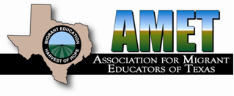 Association for Migrant Educators of TexasAMET OFFICER NOMINATION FORMPlease review responsibilities of these offices as stated in the By-Laws on the AMET website (www.ametx.org).   All nominees must have been members of AMET for at least two years AND have served in a leadership position in the Association such as Committee Chair or Regional Director.I would like to nominate the following person for the office of:(circle one)   President-Elect      Vice-President      Treasurer     SecretaryName: (print): _________________________________________________________________ Region: __________Nominator’s Name:  ____________________________________________________________Nominator’s Signature: __________________________________________________________Contact Information (phone):  _____________________________________________________ Nominee’s Number of Years Membership in AMET_______  Signature of Nominee’s Supervisor:  ________________________________________________           
The deadline for returning this completed form is the last Friday of October. Return form to: Ken Schrader, Executive Director    kschrader426@gmail.com  
P.O. Box 3516   Humble, TX 77347 (832) 791-AMET (2638)   Fax: (832) 240-3390 